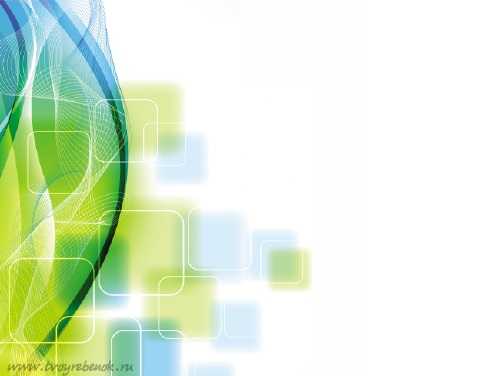 №Время МероприятиеФорма проведения Ф.И. О.педагогаМесто проведения1.12.00-12.15Прием гостей.Приветственное словоМерщий Т. А.Каб. № 12.12.15-12.45Реализация экологических проектов в условиях учреждения дополнительного образованияМастер-класс«Флорариум»Курганова Анна ИвановнаКаб. № 53.12.50-13.20Изготовление панно в технике «Кинусайга»Мастер-классЕгороваЮлия Георгиевна Каб. № 124.13.30-14.00Подставка под горячие из фетра «Фруктовый сад»Учебное занятиеФилипова Валентина Валерьевна Каб. № 55.14.10-14.30Минутка релаксациис использованием пескотерапииМинутка релаксациис использованием пескотерапииЗалуцкаяОльгаВасильевна Каб. № 126.14.40-15.20Система наставничества молодых педагогов в учреждении дополнительного образования»Обмен опытомКобелева ИринаГеннадьевнаПотапов Владимир АндреевичСтефанковВадим Дмитриевич  Каб. № 5,Спортивный зал7.15.25-15.40Подведение итоговРефлексия Толстикова А. О.Касимова Д. М.Каб. № 1